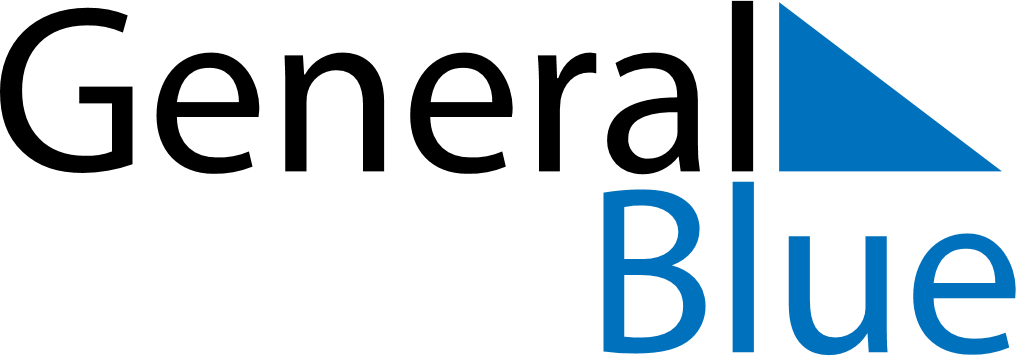 July 2019July 2019July 2019July 2019JapanJapanJapanMondayTuesdayWednesdayThursdayFridaySaturdaySaturdaySunday12345667891011121313141516171819202021Marine Day2223242526272728293031